POSISI JERMAN DAN PENGARUH UNI EROPA DALAM PENANGANAN KONFLIK DI EROPA (STUDI KASUS : ANEKSASI KRIMEA OLEH FEDERASI RUSIA)SKRIPSIDiajukan untuk Memenuhi Salah Satu Syarat Dalam Menempuh Ujian Sarjana Program Strata Satu Pada Jurusan Ilmu Hubungan InternasionalOleh:Reisza PratamaNPM 122030128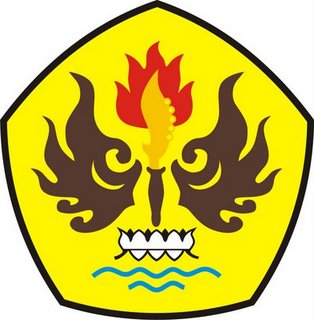 FAKULTAS ILMU SOSIAL DAN ILMU POLITIKUNIVERSITAS PASUNDANBANDUNG2016